БАШКОРТОСТАН        РЕСПУБЛИКАҺЫ                  РЕСПУБЛИКА        БАШКОРТОСТАН       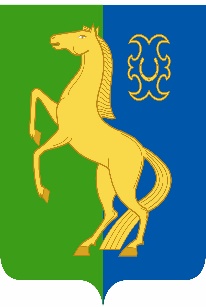 ЙӘРМӘКӘЙ  РАЙОНЫ   МУНИЦИПАЛЬ                             СОВЕТ    СЕЛЬСКОГО   ПОСЕЛЕНИЯРАЙОНЫНЫҢ   ИҪКЕ     СҮЛЛЕ   АУЫЛ                                СТАРОСУЛЛИНСКИЙ СЕЛЬСОВЕТ       СОВЕТЫ          АУЫЛ         БИЛӘМӘҺЕ                                                     МУНИЦИПАЛЬНОГО          РАЙОНА                 СОВЕТЫ                                                                           ЕРМЕКЕЕВСКИЙ     РАЙОН452195,   Иҫке Сүлле аулы,    Уҙәк  урамы,  84                                            452195, с. Старые Сулли, ул. Центральная.84тел.  2 – 63 – 73                                                                        тел.  2 – 63 –                ҠАРАР                                    № 1/11                                РЕШЕНИЕ       « 03 » октябрь 2023 й.                                                         « 03 » октября 2023 гОб избрании состава Постоянной комиссии по социально-гуманитарным вопросам, земельным вопросам, благоустройству и экологии  Совета сельского поселения Старосуллинский сельсовет муниципального района Ермекеевский район Республики Башкортостан  В соответствии со статьей 13 Регламента Совета сельского поселения Старосуллинский сельсовет муниципального района Ермекеевский район Республики Башкортостан Совет сельского поселения Старосуллинский сельсовет муниципального района Ермекеевский район Республики Башкортостан решил:          1. Сформировать Постоянную комиссию по социально-гуманитарным вопросам, земельным вопросам, благоустройству и экологии в количестве 3 депутатов.2.	Избрать в состав Постоянной комиссии по социально-гуманитарным вопросам, земельным вопросам, благоустройству и экологии следующих депутатов Совета:           Зарипов Салават Минивасимович – избирательный округ № 3;           Шарипов Ринат Флорисович – избирательный округ № 1;           Горбунова Людмила Васильевна – избирательный округ № 5.          Глава сельского поселения Старосуллинский          Сельсовет муниципального района Ермекеевский          район Республики Башкортостан                                     Р.Х.Абдуллин                                       